С 8 по 12 апреля . приглашаем Вас принять участие в Международной Конференции по итогам научно-исследовательской и производственной работы студентов за 2018 год на агрономическом факультете ФГБОУ ВО Саратовский ГАУ.Направления конференции:Ботаника, химия и экологияЗащита растений и плодоовощеводствоЗемледелие, мелиорация и агрохимияЗемлеустройство и кадастрыРастениеводство, селекция и генетикаФизическая культураМесто проведения конференции:410012, Саратовская область, г. Саратов, Театральная площадь, 1 ФГБОУ ВО Саратовский ГАУ, агрономический факультет.Для участия в конференции необходимо до 1 апреля .  выслать заявку на участие и статью объемом до 4 страниц по электронной почте. Статьи публикуются в авторской редакции. Оргкомитет оставляет за собой право отклонять статьи, не соответствующие требованиям или присланные после указанного срока.Плата за публикации не взимается, сборник материалов конференции будет  размещен в системе РИНЦТребования к оформлению материалов для опубликования1. Статьи принимаются по электронной почте  до 5 апреля .2. Формат MS Word  97-2003. Текстовый редактор Word, шрифт Times New Roman, кегль 12, в таблицах допускается кегль 12. Объем тезисов – не более 4 страниц. Размер бумаги – А4. Поля: со всех сторон . Графические материалы должны располагаться по ходу текста. Межстрочный интервал – одинарный, первая строка – отступ на 1,25см.Перед названием статьи слева располагается УДК.Через одинарный интервал название статьи – прописными буквами, жирным шрифтом, выравнивание по центру. Заголовок статьи должен быть не более 70 знаков. Сокращения в заголовке не допускаются.Через одинарный интервал фамилия, имя, отчество автора(ов) полностью, строчными буквами, выравнивание по левому краю. Далее должность автора, ученая степень, e-mail и служебный телефон.Ниже – название организации в том варианте, как оно представлено в официальных документах. Далее – почтовый адрес вуза (индекс, страна, населенный пункт, улица).Через одинарный интервал аннотация на русском языке (не более 300 знаков), ниже – ключевые слова (5-10 слов). Шрифт Times New Roman, кегль 12, интервал  - одинарный.Далее через одинарный интервал, шрифт Times New Roman, кегль 12 текст. Выравнивание текста – по ширине. Ссылки на литературные источники в квадратных скобках – цифрами.В статье должны быть отражены следующие разделы: введение, методика, основная часть, заключение, выводы, благодарности или ссылки на гранты, литература.Статьи студентов и аспирантов принимаются только с подписью научного руководителя.Организационный комитет:Председатель: Шьюрова Н.А., доц., к. с.-х. н.Сопредседатель: Шмидт И.В., доц., к.г.н.Члены оргкомитета:Сергеева И.В.Еськов И.Д.Тарбаев В.А.Нарушев В.Б.Уполовников Д.А.Беглов М.В.Ответственный секретарь:Суминова Н.Б.Контактная информация: 8917009003suminovan@mail.ruОбразец оформления статьи:Заявка на участие в конференции (заполнить обязательно)Федеральное государственное бюджетное образовательное учреждение высшего образования «Саратовский государственный аграрный университет имени Н.И. Вавилова»Международная Конференцияпо итогам научно-исследовательской и производственной работы студентов за 2018 год на агрономическом факультете ФГБОУ ВО Саратовский ГАУ 8-12 апреля .Саратов  2019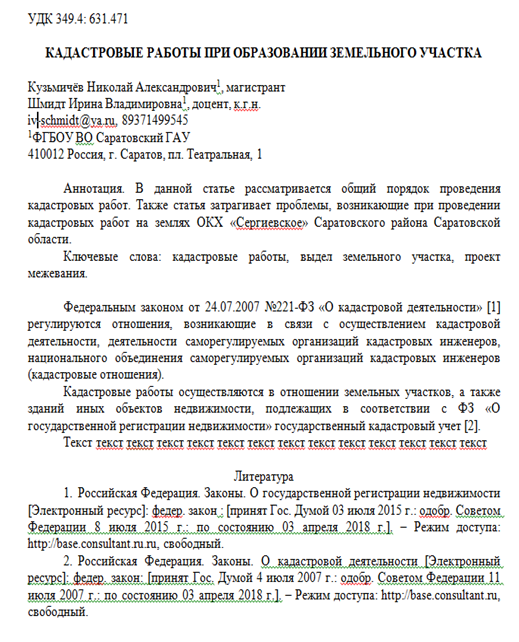 Название конференцииНазвание секцииТема докладаФамилия, имя, отчествоУченая степеньУченое званиеМесто работы (официальное, можно сокращенное)ДолжностьТелефонE-mailУчастие (очное, заочное)Необходимость размещенияв гостинице (общежитии)Дата заполненияАгрономический факультет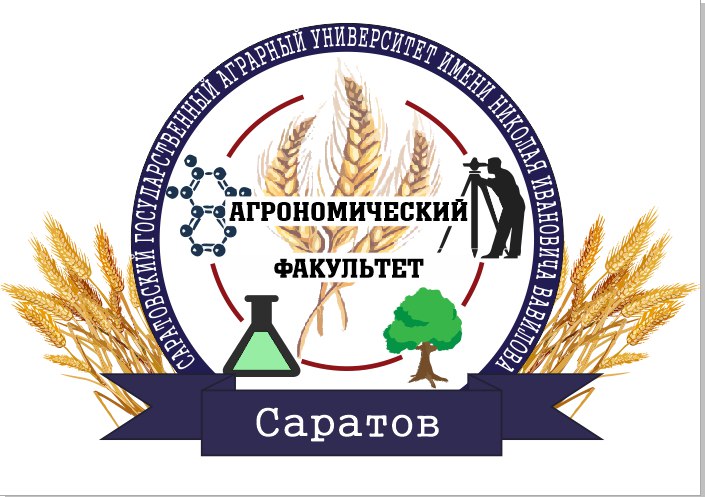 